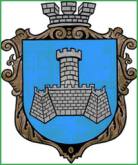 УКРАЇНАХМІЛЬНИЦЬКА МІСЬКА РАДАВІННИЦЬКОЇ ОБЛАСТІ                       виконавчий комітетРІШЕННЯ   від  25 жовтня 2018 р.                                                       №434Про встановлення режимуроботи об’єкта торгівлі тасфери послуг АПНВП «ВІЗИТ»	Розглянувши заяву директора АПНВП «Візит» від 21.09.2018р. щодо встановлення режиму роботи для аптеки, керуючись рішенням виконавчого комітету Хмільницької міської ради від 30.08.2011р. № 601 «Про затвердження Положення про порядок встановлення режиму роботи об’єктів торгівлі та сфери послуг на території м. Хмільника», ст.30, 59 Закону України “Про місцеве самоврядування в Україні”, виконавчий комітет міської ради В И Р І Ш И В :Встановити, за погодженням з директором, режим роботи для аптеки АПНВН «Візит», яка знаходиться по вул. 1-го Травня, 1 /додається/.Вказати директору АПНВП «Візит» про необхідність дотримуватись:- встановленого режиму роботи;- норм затверджених у Постанові КМУ від 30.11.2016р. №929 «Про затвердження Ліцензійних умов провадження господарської діяльності з виробництва лікарських засобів, оптової та роздрібної торгівлі лікарськими засобами, імпорту лікарських засобів (крім активних фармацевтичних інгредієнтів)»;- Правил благоустрою території міста Хмільника, затверджених рішенням 45 сесії Хмільницької міської ради 5 скликання від 26.02.2009р. №491.4.  Рішення виконавчого комітету Хмільницької міської ради від 22.03.2012р. №75 «Про встановлення режимів роботи об'єктів  підприємництва у сфері торгівлі АПНВП «Візит» додаток до рішення виконавчого комітету міської ради №75 від 22.03.2012р. в частині режиму роботи Аптеки №1, вважати недійсним, про що архівному відділу міської ради відобразити відповідні зміни в оригіналі документу постійного зберігання.Контроль за виконанням цього рішення покласти на заступника міського голови з питань діяльності виконавчих органів міської ради, згідно розподілу обов’язків.                 Міський голова                                                          С.Б. РедчикДодаток до рішення виконкому міської ради № 434 від 25 жовтня 2018 р.Режим роботиоб’єкта підприємництва у сфері торгівлі, розташованого на території м. ХмільникаКеруючий справами виконавчогокомітету міської ради							С.П. МаташНазва підприємстваАдреса розташуванняПрізвище, ім’я тапо-батькові директораРежимРоботиАптека АПНВП «Візит»вул. 1-го Травня,1М.В. Юрчишин               з 07.30-23.00Без перервиБез вихідних